Road Test Work Plan 4 Findings: Leadership and staff are highly capable and motivatedStaff are committed to the work and believe in clients’ ability to changeThoughtful segmentation of the caseloadSome goal-setting is taking place alreadyGood balance of case management and other workSome operations could be streamlined or simplifiedOrientation All case managers holding orientation slotAssigning case managers before an assessment of client needsRedundant assessmentsRotating workshops across units and staff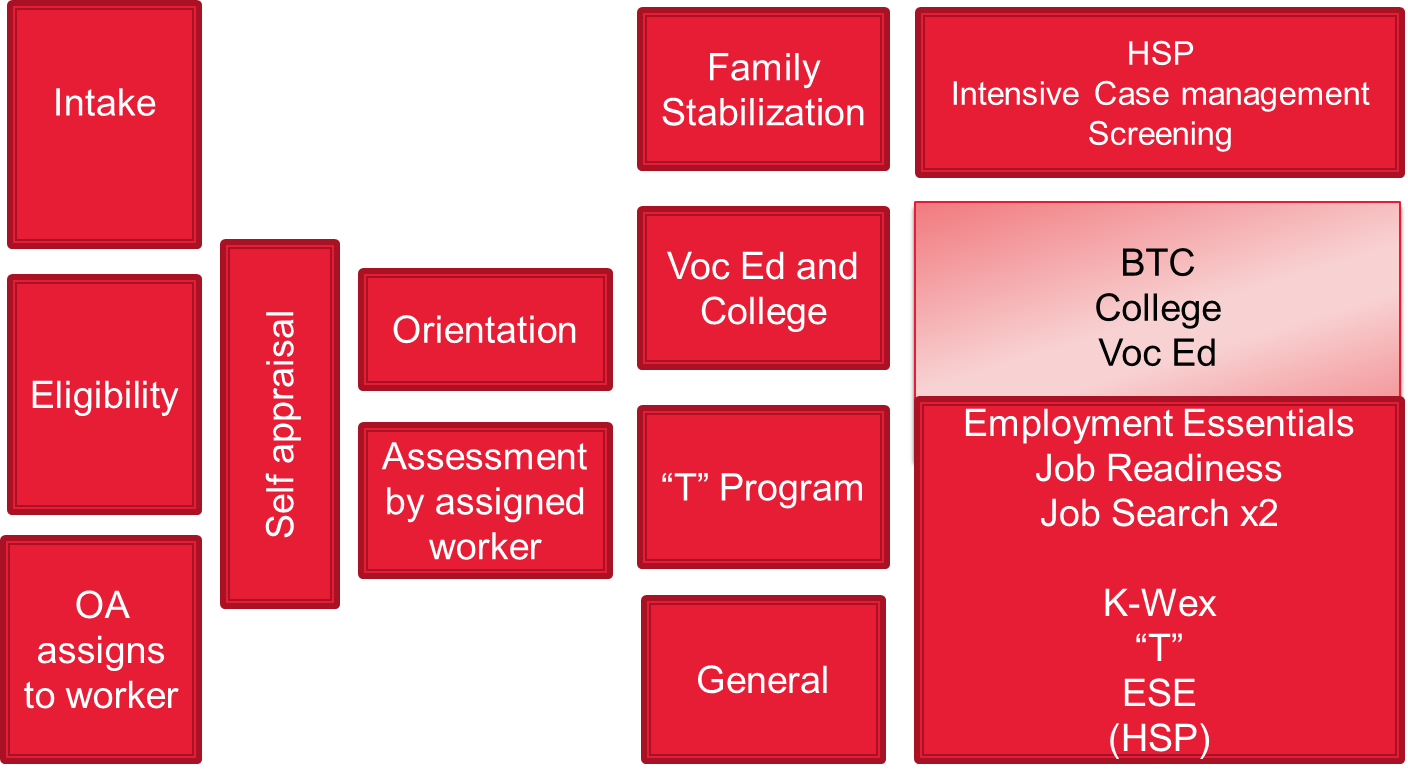 Opportunities: Workload analysis—figure out what to offload, what to streamline, what to specializeClarify outcomes, targets, strategiesService delivery could be more tailored, beyond current segmentationDefine progress benchmarks within caseload segmentationOpportunities to bolster the goal-settingGain consistency across staffExpand beyond career-related goalsMore frequent, shorter touches with clientsMore thoughtful about resource investmentExamine county contracts and associated benchmarks for performanceJob search for JTO clientsManage change process throughoutRoad Map for Change: Road Test Round 1 Learning objectives: (1) How can workers/clients effectively and efficiently use the tools? (2) How does worker experience influence the integration of the tool? (3) Does a goal-achievement framework influence the quality of the engagement? (4) Does a goal-achievement framework affect the worker’s investment in clients and improve       buy-in?Week 1; April 3 – Implementation site visit and Strategic Planning; Send Materials Week 2; April 10 – Phone call check in about materials and roadmap to changeWeek 3; April 17 – Finalize tools/ determine final learning objectives Week 4; April 24 – Conduct training in-person for tools and road test data collection Week 5; May 1 – Launch road test Round 1Week 5-8; Road Test 1Week 9-10; Analyze data, feedback to   County, plan for Round 2 Test Week 11; June 12 – Webinar training for Round 2 Week 12; June 19 - Launch Road test Round 2Week 12-15; Road Test 2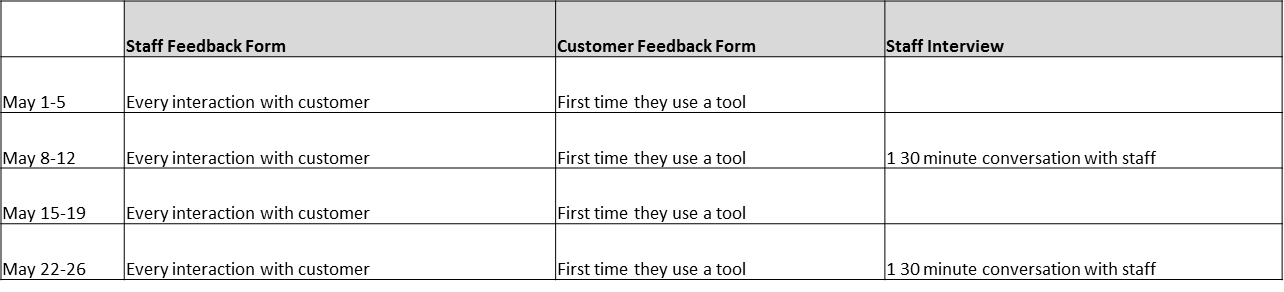 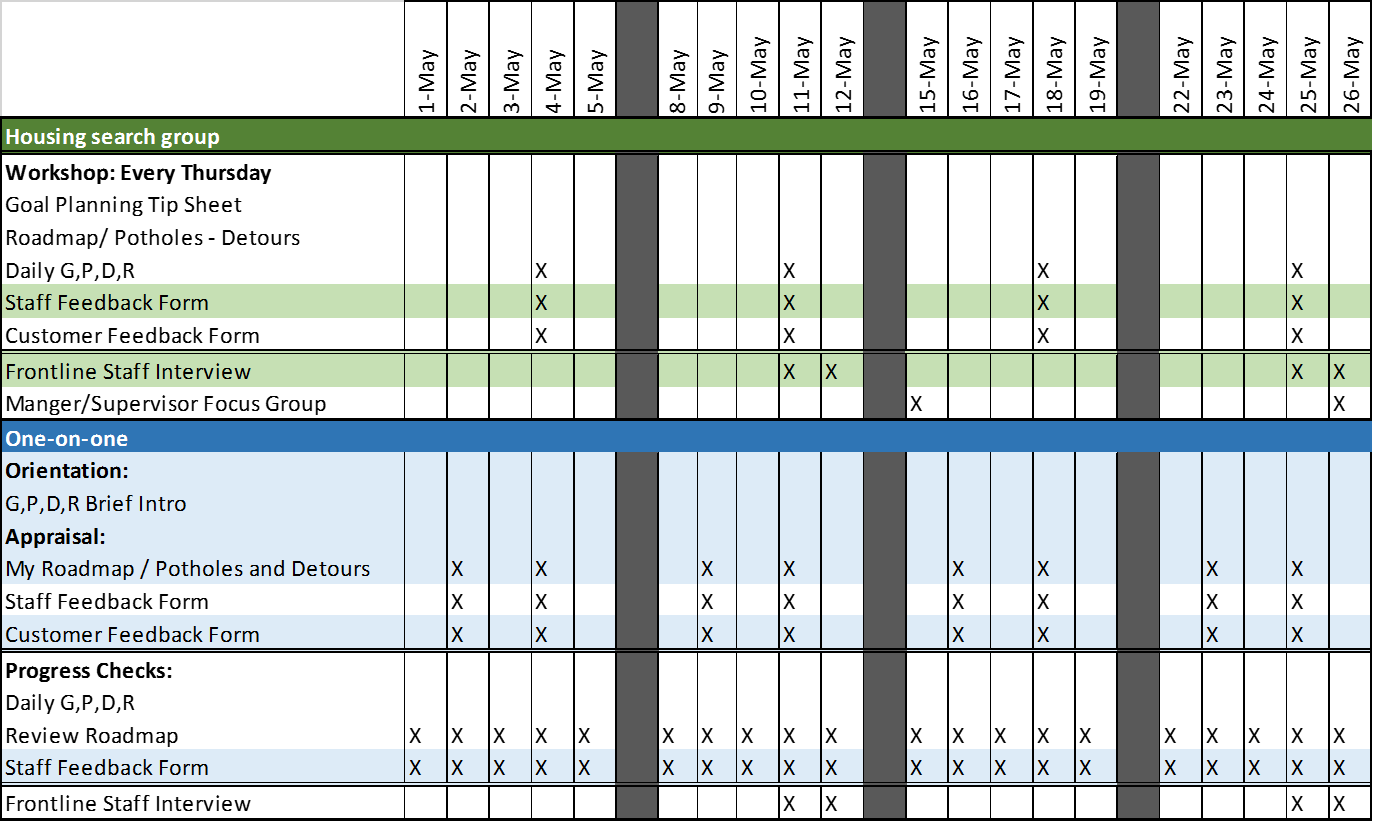 Strategies: What we will doTargets: What we will change(attitudes, behaviors, skills) What success will look like Training staff to ask for feedback and shift the process of orientation and other interactions to end activities with an open conversation with customers or a feedback mechanism. Have staff more involved in providing meaningful feedback and getting ideas from both peers and from the customers. Shift in communication to increase openness to customer feedback. Attitude change in the dynamic with the customer to be less imbalanced.Connection to the program – client feels genuine aid from the county Asking or explaining the “why” questions more often and communicating with customers in a way that they feel that they are involved in program choices and activity participation.Communication – ask customers what they want and do not project staff goals/impression on customers. Change the dynamic/attitude to give clients ownership of their pathway and involvement. Customer cares about the activities they engage in – incentive to keep making progressProvide some guidelines and resources (such as a script) for staff to make a shift in the conversational structure to enter more meaningful dialogue with customers. Daily reminders or tips to help staff to make this the culture shift through supervisor assistance and habit formation. Staff need to think differently about how they lay out contracts with the customers – this is time consuming. Commit to a culture shift that comes from the top down. Ask different types of questions during engagements and be more “genuinely interested” in clients to build rapport outside of rules and regulations. Build up the clients.  Meaningful engagement – quality not quantityEstablishing benchmarks for each segment. Consider how progress or success will look different based on where customers are starting from. Develop meaningful measures for these different client “segments” Takes the broad goal of self-sufficiency and makes it more meaningful for each caseload segment. Identify success in each category/service pathway (just a guide – success can look different in each segment). Pinpoint the range of possible successes – have staff see this range and have more flexibility/ideas about where they should direct clients. Culture shift around possible outcomes – but also adding a structure for tracking and measuringProgress within segmented caseload – guidelines for activities and benchmarks More integral case management involvement by the WtW staff – not such a cold hand off (washing the hands of a case) to the contractor. Change the workshops to increase individual preparation and attention to better guidance for what clients need to work on as they progress to “T” and SE– increase the ownership of clients in their goals/work skills for ESE placement. Having staff more motivated to co-case manage with the contractor. Focus on client outcomes and success in the end of ESE. Focus client efforts more around the transition out of ESE and into an independent job. Have staff thinking about engagement during the initial ESE preparation, and then stay in touch/engaging clients after a few months. Move the needle 10% up on successful job placement  in “T” and ESE Reframing all client interactions around goal-achievement Decrease emphasis on requirements/regulation (which does not motivate the customer) and increase client investment Increased staff engagement and motivation to connect with clients WhatWhoHow When Goal Setting with Clients – one on one (GPDR and My Pathway)1 worker from each supervisor group: 10 clients for each worker Each interaction, 1x/week for each clientGoal Setting with Workers All supervisors With all workers Bi-weekly individual meetings Group Goal setting 1 worker running workshop for housing search/support GPDR each session and the Roadmap/Potholes and Detours At weekly workshop (Th) Consider: -County Goal Setting -Pathway GuidelinesSupervisors/Management